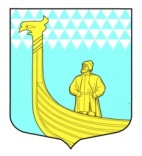 СОВЕТ  ДЕПУТАТОВМУНИЦИПАЛЬНОГО ОБРАЗОВАНИЯВЫНДИНООСТРОВСКОЕ  СЕЛЬСКОЕ ПОСЕЛЕНИЕВОЛХОВСКОГО МУНИЦИПАЛЬНОГО РАЙОНАЛЕНИНГРАДСКОЙ ОБЛАСТИВторого созываПРОЕКТ Р Е Ш Е Н И Еот    «»    июля    2013   №____Об определении  уполномоченного органа  поселения по осуществлению на части территории поселения отдельных функций администрации поселения         В соответствии с Федеральным законом от 06.10.2003 № 131-ФЗ "Об общих принципах организации местного самоуправления в Российской Федерации", областным законом от 14.12.2012  № 95-оз «О содействии развитию на части территорий муниципальных образований Ленинградской области иных форм местного самоуправления», решением совета депутатов МО Вындиноостровское сельское поселение Волховского муниципального района Ленинградской области от 10.04.2013 №20 «Об утверждении Положения об организации деятельности на территории поселения Общественных советов и старост населенных пунктов ».         1. Определить уполномоченным органом поселения по осуществлению на части территории поселения отдельных функций администрации поселения администрацию МО Вындиноостровское сельское поселение Волховского муниципального района  муниципального района Ленинградской области.       2.  Решение подлежит опубликованию в средствах массовой информации-газете «Провинция».Глава муниципального образования                                              А.Сенюшкин